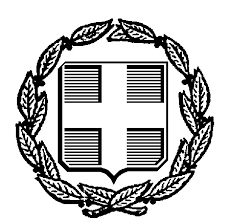 ΕΛΛΗΝΙΚΗ ΔΗΜΟΚΡΑΤΙΑ                             Νέα Ιωνία     29 Απριλίου 2021ΕΙΡΗΝΟΔΙΚΕΙΟ ΝΕΑΣ ΙΩΝΙΑΣ                          Αρ. Πρ.:       112 /2021Ταχ. Δ/νση: Λεωφ. Ηρακλείου 269 Ταχ. Κωδ.: 142 31 Τηλέφωνo: 2102756280e-mail: Irinodikionionia@yahoo.gr                         Η Διευθύνουσα το ειρηνοδικείο Νέας Ιωνίας, Παρασκευή Φλούδα               Αφού λάβαμε υπόψη τις διατάξεις του άρθρου 83 παρ. 2 και 3 του ν. 4790/31-3-2021 ΦΕΚ 48 τευχ. Α  περί αυτεπάγγελτου επαναπροσδιορισμού όλων των υποθέσεων και με οποιαδήποτε διαδικασία, των οποίων η συζήτηση ματαιώθηκε διαρκούσης της αναστολής λειτουργίας των δικαστηρίων λόγω των έκτακτων μέτρων προστασίας της δημόσιας υγείας από την πανδημία του κορωνοϊού COVID-19, και μέχρι σήμερα, εισάγουμε οίκοθεν προς συζήτηση τις παρακάτω υποθέσεις της διαδικασίας: ΕΚΟΥΣΙΑ ΔΙΚΑΙΟΔΟΣΙΑΟι με   1) ΓΑΚ 3375/2020 και ΕΑΚ 180/2020 αίτηση, που δεν εκφωνήθηκε στη δικάσιμο της 10ης Μαρτίου 2021 , 2) ΓΑΚ 2757/2020 και ΕΑΚ 152/2020 αίτηση, που δεν εκφωνήθηκε στη δικάσιμο της 17ης Μαρτίου 2021 επαναπροσδιορίζονται για τη δικάσιμο της  2ας Ιουνίου 2021  και η με ΓΑΚ 3383/2020 ΕΑΚ 183/2020 αίτηση, που δεν εκφωνήθηκε στη δικάσιμο της 24ης Μαρτίου 2021, επαναπροσδιορίζεται για τη δικάσιμο της 9ης Ιουνίου 2021. Οι με 1)ΕΑΚ  144/2020   και  ΓΑΚ  2589/2020, 2)ΕΑΚ  145/2020   και  ΓΑΚ  2591/2020, 3)ΕΑΚ  146/2020   και  ΓΑΚ  2602/2020, 4)ΕΑΚ  147/2020   και  ΓΑΚ  2610/2020, 5)ΕΑΚ  268/2019   και  ΓΑΚ  4822/2019 αιτήσεις , που δεν εκφωνήθηκαν στη δικάσιμο της 3ης Μαρτίου 2021  επαναπροσδιορίζονται για τη δικάσιμο της  17ης Νοεμβρίου 2021.Οι με 1)ΓΑΚ: 2611/2020-ΕΑΚ: 148/2020 και  2) ΓΑΚ: 2612/2020-ΕΑΚ: 149/2020, που δεν εκφωνήθηκαν στη δικάσιμο  της 10ης Μαρτίου  2021 επαναπροσδιορίζονται για τη δικάσιμο της 24ης Νοεμβρίου 2021  και η 1) ΓΑΚ: 2673/2020-ΕΑΚ: 150/2020, και 2) ΓΑΚ: 2685/2020-ΕΑΚ: 151/2020  , που δεν εκφωνήθηκαν στη δικάσιμο της 10ης  Μαρτίου 2021 επαναπροσδιορίζεται για τη δικάσιμο της  1ης Δεκεμβρίου 2021.Οι με 1)ΓΑΚ: 4408/2020-ΕΑΚ: 251/2020, 2) ΓΑΚ: 2805/2020-ΕΑΚ: 154/2020, 3) ΓΑΚ: 2806/2020-ΕΑΚ: 155/2020, και 4) ΓΑΚ: 2839/2020-ΕΑΚ: 157/2020  , που δεν εκφωνήθηκαν στη δικάσιμο της 17ης Μαρτίου  2021 επαναπροσδιορίζονται όλες για τη δικάσιμο της  1ης Δεκεμβρίου 2021. Οι με  1) ΓΑΚ: 2909/2020-ΕΑΚ: 159/2020, 2) ΓΑΚ: 3043/2020-ΕΑΚ: 165/2020 και  3) ΓΑΚ: 3108/2020-ΕΑΚ: 167/2020 αιτήσεις , που δεν εκφωνήθηκαν στη δικάσιμο της 24ης Μαρτίου 2021  επαναπροσδιορίζονται  όλες για τη δικάσιμο της  8ης Δεκεμβρίου 2021.Οι με 1)ΓΑΚ: 2776/2020-ΕΑΚ: 153/2020, 2) ΓΑΚ: 2884/2020-ΕΑΚ: 158/2020, 3) ΓΑΚ: 3012/2020-ΕΑΚ: 161/2020 (κλήση) , και 4) ΓΑΚ: 3042/2020-ΕΑΚ: 164/2020  , που δεν εκφωνήθηκαν στη δικάσιμο της 31ης Μαρτίου  2021 επαναπροσδιορίζονται όλες για τη δικάσιμο της  8ης Δεκεμβρίου 2021.ΑΣΦΑΛΙΣΤΙΚΑ ΜΕΤΡΑ Η με 1)ΓΑΚ:124/2021-ΕΑΚ: 2/2021 αίτηση ασφαλιστικών μέτρων που δεν εκφωνήθηκε στη δικάσιμο της 4ης Μαρτίου 2021 , επαναπροσδιορίζεται για τη δικάσιμο της 27ης Μαϊου 2021 .Οι με  1) ΓΑΚ: 207/2021-ΕΑΚ: 9/2021  και 2) ΓΑΚ: 208/2021-ΕΑΚ: 10/2021  αιτήσεις , που δεν εκφωνήθηκαν στη δικάσιμο της   4ης Μαρτίου  2021 , επαναπροσδιορίζονται  όλες για τη δικάσιμο της  3ης Ιουνίου 2021.Οι  με 1)ΓΑΚ:209/2021-ΕΑΚ: 11/2021, 2)ΓΑΚ 211/2021 και ΕΑΚ 12/2021 αιτήσεις , που δεν εκφωνήθηκαν στη δικάσιμο της   11ης Μαρτίου  2021 , επαναπροσδιορίζονται  όλες για τη δικάσιμο της  10ης Ιουνίου 2021.Η με  ΓΑΚ 213/2021 και ΕΑΚ 13/2021   αίτηση , που δεν εκφωνήθηκε στη δικάσιμο της  11ης Μαρτίου 2021 , επαναπροσδιορίζεται για τη δικάσιμο της  17ης Ιουνίου 2021 .Η   με 1)ΓΑΚ: 215/2021-ΕΑΚ: 14/2021 αίτηση, που δεν εκφωνήθηκε στη δικάσιμο της 18ης Μαρτίου 2021 , επαναπροσδιορίζεται για τη δικάσιμο   της  17ης Ιουνίου 2021 .Οι με  2) ΓΑΚ: 216/2021-ΕΑΚ: 15/2021, 3) ΓΑΚ: 217/2021-ΕΑΚ: 16/2021  αιτήσεις , που δεν εκφωνήθηκαν στη δικάσιμο της   18ης Μαρτίου  2021 , επαναπροσδιορίζονται   για τη δικάσιμο της  24ης Ιουνίου 2021 και Η με   ΓΑΚ 1469/2021 και ΕΑΚ 20/2021 αίτηση που δεν εκφωνήθηκε στη δικάσιμο της  23ης Μαρτίου  2021 επαναπροσδιορίζεται για τη δικάσιμο της 24ης Ιουνίου 2021  .ΠΕΡΙΟΥΣΙΑΚΕΣ ΔΙΑΦΟΡΕΣ-ΑΥΤΟΚΙΝΗΤΑΗ με 1)με ΓΑΚ   2209/2020 και ΕΑΚ 21/2020   αγωγή , που δεν εκφωνήθηκε  στη δικάσιμο της   3ης Μαρτίου  2021 , επαναπροσδιορίζεται για τη δικάσιμο της  15ης Δεκεμβρίου 2021Οι με  1) με ΓΑΚ 2330/2020 και ΕΑΚ 24/2020  και 2) με ΓΑΚ 2334/2020 και ΕΑΚ 25/2020 κλήσεις  , που δεν εκφωνήθηκαν στη δικάσιμο της 10ης  Μαρτίου  2021 , επαναπροσδιορίζονται  για τη δικάσιμο της  12ης Ιανουαρίου 2022Η  με  ΓΑΚ 2437/2020 και ΕΑΚ 27/2020 αγωγή , που δεν εκφωνήθηκε στη δικάσιμο της 17ης Μαρτίου 2021 , επαναπροσδιορίζεται  για τη δικάσιμο της  19ης  Ιανουαρίου 2022 Οι με  1) με ΓΑΚ 2557/2020 και ΕΑΚ 29/2020  και 2) με ΓΑΚ 3035/2020 και ΕΑΚ 31/2020 αγωγές  , που δεν εκφωνήθηκαν στη δικάσιμο της 24ης  Μαρτίου  2021 , επαναπροσδιορίζονται  για τη δικάσιμο της   26ης Ιανουαρίου 2022.Η  με  ΓΑΚ 3583/2020 και ΕΑΚ 35/2020 αγωγή , που δεν εκφωνήθηκε στη δικάσιμο της 31ης Μαρτίου 2021 , επαναπροσδιορίζεται  για τη δικάσιμο της  19ης Ιανουαρίου 2022. ΠΕΡΙΟΥΣΙΑΚΕΣ ΔΙΑΦΟΡΕΣ-ΕΡΓΑΤΙΚΕΣ-ΑΜΟΙΒΕΣ Η με ΓΑΚ   3438/2020 και ΕΑΚ 21/2020  αγωγή , που δεν εκφωνήθηκε  στη δικάσιμο της   3ης Μαρτίου 2021 , επαναπροσδιορίζεται για τη δικάσιμο της  2ας Ιουνίου 2021.Οι με  1)με ΓΑΚ   3444/2020 και ΕΑΚ 22/2020    και 2)με ΓΑΚ 437/2021 και ΕΑΚ 2/2021  αγωγές , που δεν εκφωνήθηκαν  στη δικάσιμο της   10ης Μαρτίου  2021 , επαναπροσδιορίζονται για τη δικάσιμο της 9ης Ιουνίου 2021Οι με   1)ΕΑΚ 27/2020 και ΓΑΚ   3687/2020 και 2) ΕΑΚ 28/2020 και ΓΑΚ  3688/2020 αγωγές , που δεν εκφωνήθηκαν  στη δικάσιμο της   17ης Μαρτίου 2021 , επαναπροσδιορίζονται για τη δικάσιμο της 16ης Ιουθνίου 2021 και η με   ΕΑΚ 20/2020  και ΓΑΚ  3358/2020  αγωγή που δεν εκφωνήθηκε στη δικάσιμο της  17ης Μαρτίου 2021 επαναπροσδιορίζεται για τη δικάσιμο της  29ης Σεπτεμβρίου 2021.Οι με  1)με ΓΑΚ   3363/2018 και ΕΑΚ 38/2018    και 2)με ΓΑΚ 3368/2018 και ΕΑΚ 39/2018  αγωγές , που δεν εκφωνήθηκαν  στη δικάσιμο της   31ης Μαρτίου  2021 , επαναπροσδιορίζονται για τη δικάσιμο της  13ης Οκτωβρίου 2021.ΠΕΡΙΟΥΣΙΑΚΕΣ ΔΙΑΦΟΡΕΣ-ΜΙΣΘΩΤΙΚΕΣΟι με 1) ΓΑΚ: 1793/2020-ΕΑΚ: 51/2020, 2) ΓΑΚ: 1853/2020-ΕΑΚ: 52/2020, 3) ΓΑΚ: 1287/2020-ΕΑΚ: 39/2020, 4) ΓΑΚ: 5238/2019-ΕΑΚ: 124/2019, 5) ΓΑΚ: 3403/2020-ΕΑΚ: 100/2020 αγωγές , που δεν εκφωνήθηκαν  στη δικάσιμο της  4ης Μαρτίου 2021 επαναπροσδιορίζονται όλες  για τη δικάσιμο της 20ης Ιανουαρίου 2022.Οι  με  1)ΕΑΚ 55/2020  και    ΓΑΚ  1930/2020, 2)ΕΑΚ 56/2020  και     ΓΑΚ  1940/2020, 3)ΕΑΚ 89/2020  και     ΓΑΚ  2924/2020  αγωγές, που δεν εκφωνήθηκαν στη δικάσιμο της 11ης Μαρτίου 2021 επαναπροσδιορίζονται  για τη δικάσιμο της 27ης  Ιανουαρίου 2022.Η με  4)ΕΑΚ 102/2020  και   ΓΑΚ 3488/2020  αγωγή , που δεν εκφωνήθηκε στη δικάσιμο της 11ης Μαρτίου 2021 επαναπροσδιορίζεται για τη δικάσιμο της  4ης Νοεμβρίου 2021.Η με 1) ΓΑΚ: 1997/2020-ΕΑΚ: 57/2020 αγωγή , που δεν εκφωνήθηκε στη δικάσαιμο της 18ης Μαρτίου 2021  επαναπροσδιορίζεται για τη δικάσιμο της  27ης  Ιανουαρίου 2022.Οι με  1) ΓΑΚ: 2036/2020-ΕΑΚ: 58/2020, 2) ΓΑΚ: 2043/2020-ΕΑΚ: 59/2020, 3) ΓΑΚ: 2148/2020-ΕΑΚ: 64/2020 (ανακοπή) και  4) ΓΑΚ: 2974/2020-ΕΑΚ: 90/2020 αγωγές , που δεν εκφωνήθηκαν  στη δικάσιμο της  18ης Μαρτίου 2021 επαναπροσδιορίζονται όλες  για τη δικάσιμο της  3ης Φεβρουαρίου 2022.ΤΑΚΤΙΚΗ ΔΙΑΔΙΚΑΣΙΑ Η με αριθ.  273/2015   αγωγή , που δεν εκφωνήθηκε  στη δικάσιμο της   17ης Μαρτίου 2021 , επαναπροσδιορίζεται για τη δικάσιμο της  22ας Σεπτεμβρίου 2021 .ΑΝΑΚΟΠΕΣΟι  με 1)  ΓΑΚ 2401/2019 και ΕΑΚ 7/2019  και 2) ΓΑΚ 3101/2020 και ΕΑΚ 20/2020  ανακοπές , που δεν εκφωνήθηκαν στη δικάσιμο της  4ης Μαρτίου 2021 επαναπροσδιορίζονται  για τη δικάσιμο της  20ης Ιανουαρίου 2022  και η  1995/2020 και ΕΑΚ 10/2020  ανακοπή,  που δεν εκφωνήθηκε  στη δικάσιμο της   4ης Μαρτίου  2021 , επαναπροσδιορίζεται για τη δικάσιμο της   3ης Φεβρουαρίου 2022 . Η με ΓΑΚ 2305/2020 και ΕΑΚ 13/2020 ανακοπή,που δεν εκφωνήθηκε στη δικάσιμο της 11ης Μαρτίου 2021, επαναπροσδιορίζεται για τη δικάσιμο της  10ης Φεβρουαρίου 2022.ΜΙΚΡΟΔΙΑΦΟΡΕΣΟι με  1) ΓΑΚ: 2047/2020-ΕΑΚ: 133/2020, 2) ΓΑΚ: 2048/2020-ΕΑΚ: 134/2020 αγωγές , που δεν εκφωνήθηκαν στη δικάσιμο της  4ης Μαρτίου 2021 , επαναπροσδιορίζονται για τη δικάσιμο  της 17ης Ιουνίου 2021.Οι με  1)ΓΑΚ: 1587/2020-ΕΑΚ: 117/2020, 2) ΓΑΚ: 1647/2020-ΕΑΚ: 121/2020, 3) ΓΑΚ: 1755/2020-ΕΑΚ: 125/2020, 4) ΓΑΚ: 1857/2020-ΕΑΚ: 128/2020, 5) ΓΑΚ: 1900/2020-ΕΑΚ: 129/2020, , 6) ΓΑΚ 2114/2020 και ΕΑΚ 139/2020, 7) ΓΑΚ: 2277/2020-ΕΑΚ: 147/2020, 8) ΓΑΚ: 3086/2019-ΕΑΚ: 140/2019, 9) ΓΑΚ: 3144/2019-ΕΑΚ: 145/2019, 10) ΓΑΚ: 141/2019-ΕΑΚ: 8/2019 και 11) ΓΑΚ: 1640/2020-ΕΑΚ: 120/2020  αγωγές ,που δεν εκφωνήθηκαν στη δικάσιμο της  4ης Μαρτίου  2021, επαναπροσδιορίζονται  όλες για τη δικάσιμο της  10ης Φεβρουαρίου 2022 . Οι με 1)ΕΑΚ  122/2020 και ΓΑΚ  1733/2020,2)ΕΑΚ  123/2020 και ΓΑΚ   1735/2020, 3)ΕΑΚ   124/2020 και ΓΑΚ   1736/2020,4)ΕΑΚ    127/2020 και ΓΑΚ  1767/2020,5)ΕΑΚ    145/2020 και ΓΑΚ    2206/2020,6)ΕΑΚ    146/2020 και ΓΑΚ    2272/2020,7)ΕΑΚ   148/2020 και ΓΑΚ    2289/2020,8)ΕΑΚ   156/2020 και ΓΑΚ    2487/2020,9)ΕΑΚ   165/2020   και ΓΑΚ   2544/2020,10)ΕΑΚ  168/2020  και ΓΑΚ   2580/2020,11)ΕΑΚ  274/2019 και ΓΑΚ    5607/2019,12)ΕΑΚ  287/2019 και ΓΑΚ    5685/2019 αγωγές ,που δεν εκφωνήθηκαν στη δικάσιμο της  11ης Μαρτίου  2021, επαναπροσδιορίζονται  όλες για τη δικάσιμο της  24ης Φεβρουαρίου  2022 . Οι με 1)ΓΑΚ: 2085/2020-ΕΑΚ: 136/2020, 2) ΓΑΚ: 2087/2020-ΕΑΚ: 137/2020, 3) ΓΑΚ: 2088/2020-ΕΑΚ: 138/2020, 4) ΓΑΚ: 2132/2020-ΕΑΚ: 140/2020, 5) ΓΑΚ: 2138/2020-ΕΑΚ: 141/2020, 6) ΓΑΚ: 2174/2020-ΕΑΚ: 142/2020, 7) ΓΑΚ: 2175/2020-ΕΑΚ: 143/2020, 8) ΓΑΚ: 2177/2020-ΕΑΚ: 144/2020, 9) ΓΑΚ: 2564/2020-ΕΑΚ: 166/2020, 10) ΓΑΚ: 2569/2020-ΕΑΚ: 167/2020, 11) ΓΑΚ: 2699/2020-ΕΑΚ: 171/2020, 12) ΓΑΚ: 2700/2020-ΕΑΚ: 172/2020 ΚΑΙ 13) ΓΑΚ: 2957/2020-ΕΑΚ: 188/2020. αγωγές ,που δεν εκφωνήθηκαν στη δικάσιμο της 18ης Μαρτίου  2021, επαναπροσδιορίζονται  όλες για τη δικάσιμο της  3ης Μαρτίου 2022        ΄Ωρα έναρξης συζήτησης των υποθέσεων ορίζεται η 09.00 π.μ., εκτός του πινακίου των διαθηκών που ορίζεται η 10:00 πμ.          Η εγγραφή της υπόθεσης στο οικείο πινάκιο ή έκθεμα, γίνεται ηλεκτρονικά με πρωτοβουλία του γραμματέα και ισχύει ως κλήτευση όλων των διαδίκων.        Προς ενημέρωση των διαδίκων, και πάντως όχι επί ποινή ακυρότητας, η νέα δικάσιμος γνωστοποιείται από τον γραμματέα στον δικηγορικό σύλλογο της έδρας του δικαστηρίου. Στις υποθέσεις με διάδικο το Ελληνικό Δημόσιο, ο γραμματέας του δικαστηρίου γνωστοποιεί στην Κεντρική Υπηρεσία του Νομικού Συμβουλίου του Κράτους τη νέα δικάσιμο με το οικείο πινάκιο ή έκθεμα.        Η αναζήτηση για τη νέα δικάσιμο θα γίνεται με τον γενικό αριθμό κατάθεσης (ΓΑΚ) μέσω της πύλης ψηφιακών υπηρεσιών δικαστηρίων solon.gov.gr.                      Η Διευθύνουσα το Ειρηνοδικείο Νέας Ιωνίας                                                                              Παρασκευή Φλούδα